Name: ______________________________     					  Period: _______________Build an AtomWebsite:https://phet.colorado.edu/sims/html/build-an-atom/latest/build-an-atom_en.htmlClick on the “Atom” box on the left hand side of the screen.Click the “Green Plus” next to “Net Charge” and “Mass Number” to expand each box.Make sure all 3 boxes in the bottom right hand corner are checked (the 3 under “Show”)Directions: Play around for 1-2 minutes.What subatomic particle(s) go in the center of the atom?   __________________________________What subatomic particle(s) go in the rings around the nucleus? _____________________HINT: Every time you want to clear the board, Hit the Yellow “Reload Button” in the bottom right hand corner.  Don’t forget to then click the “Green Plus” and check the bottom right check boxes:Play around, and write down two examples of atoms that have a stable nucleus and include a drawing of your nucleus.   In terms of electrons, just create a neutral atom.Everything around us is made up of different elements. The air has Oxygen (O) and Nitrogen (N). Plants and people have lots of Carbon (C). Helium (He) is in balloons.  Hydrogen (H) is in water. Play until you discover which particle (or particles) determines the name of the element you build. What did you discover? ___________________________________________________________________________Test your idea by identifying the element for the 3 cases. Play until you discover what affects the charge of your atom or ion.
What is a rule for making...   A atom neutral (one with 0 extra charge)? ______________________________________________________________________________A +ion (positive ion, one with extra positive charge)? ______________________________________________________________________________A - ion (negative ion, one with extra negative charge)? ______________________________________________________________________________Show a neutral atom, a positive ion, and a negative ion. (These examples should be consistent with the rules you discovered.) All of your examples should also have a stable nucleus.Play until you discover what affects the mass of your atom or ion.

Which particles are heavy and which particles are light? _________________________________________________________________________________

What is a rule for determining the mass? _________________________________________________________________________________Using all of your rules, figure out what changes for each of these actions to an atom or ion.  You can test your ideas with the simulation. If you have new ideas, rewrite your rules. START WITH AN ATOM OF CARBON. Make sure that the atom is STABLE and that it has the correct number of electrons to be neutral. Reset back to the original ATOM OF CARBON. Make sure that the atom is STABLE and that it has the correct number of electrons to be neutral. Reset back to the original ATOM OF CARBON. Make sure that the atom is STABLE and that it has the correct number of electrons to be neutral. Reset back to the original ATOM OF CARBON. Make sure that the atom is STABLE and that it has the correct number of electrons to be neutral. Challenges!Design a positive ion with a charge of +2:Design a neutral, atom with a mass of 8:Number of particles in 
your nucleus:Draw 
your atomWhat element 
is it? 1.Make a He atom:Protons: __Neutrons:__Electrons:__2.Make a Be atom:Protons: __Neutrons:__Electrons:__ParticlesWhat Element? What Determines the Element?Circle the Element1.Protons: 6 
Neutrons: 6
Electrons: 6☐ Proton☐ Neutron☐ Electron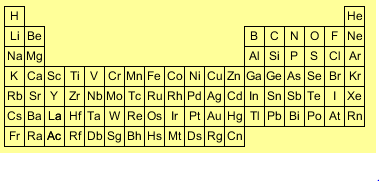 2.Protons: 7 
Neutrons: 6
Electrons: 6☐ Proton☐ Neutron☐ Electron3.Protons: 6 
Neutrons: 7
Electrons: 7☐ Proton☐ Neutron☐ ElectronNumber of Particles?Draw Your Atom or Ion(Include all protons, neutrons, and electrons)What is 
the Charge?NeutralMake a N atom:Protons: ___Neutrons:___Electrons:___+ IonMake a N atom:Protons: ___Neutrons:___Electrons:___- IonMake a N atom:Protons: ___Neutrons:___Electrons:___ActionWhat Changes?How Does it Change? (If it does not change, write “No Change”)Add a Proton☐ ElementAdd a Proton☐ ChargeAdd a Proton☐ MassActionWhat Changes?How Does it Change? (If it does not change, write “No Change”)Remove a Neutron☐ ElementRemove a Neutron☐ ChargeRemove a Neutron☐ MassActionWhat Changes?How Does it Change? (If it does not change, write “No Change”)Remove an Electron☐ ElementRemove an Electron☐ ChargeRemove an Electron☐ MassActionWhat Changes?How Does it Change? (If it does not change, write “No Change”)Add a Electron☐ ElementAdd a Electron☐ ChargeAdd a Electron☐ MassElement you created:________________Element you created:________________ParticlesPropertiesProtons: __Neutrons:__Electrons:__Element:__Mass:__Charge:__Stable Nucleus: ☐ Yes ☐ NoElement you created:________________Element you created:________________ParticlesPropertiesProtons: __Neutrons:__Electrons:__Element:__Mass:__Charge:__Stable Nucleus: ☐ Yes ☐ No